GRUPO DE ALIMENTOS NO PERECEDEROS GRUPO DE ALIMENTOS NO PERECEDEROS GRUPO DE ALIMENTOS NO PERECEDEROS GRUPO DE ALIMENTOS NO PERECEDEROS PRODUCTODESCRIPCIONUNIDAD DE MEDIDACANTIDAD SOLICITADA FRUTAS Y VERDURAS FRUTAS Y VERDURAS FRUTAS Y VERDURAS FRUTAS Y VERDURAS PRODUCTODESCRIPCIONUNIDAD DE MEDIDACANTIDAD SOLICITADAAGUACATE AGUACATE X UNIDADUND AHUYAMAAHUYAMIN EMPAQUE X 2 KG2 KG AHUYAMA A GRANEL X KgKG AJO AJO IMPORTADO CAJA X 10 Kg10 KG AJO IMPORTADO MALLA X 500 g500 GR ALBAHACA ALBAHACA KISKA DESHIDRATADA 180g180 GR APIO APIO X UNIDADUND ARRACACHAARRACACHA EMPAQUE X 1.5 KG1,5 KG ARVEJA EN VAINA ARVEJA EN VAINA EMPAQUE X 1.5 KG1,5 KG BANANO BANANO EMPAQUE X 1.5 KG1,5 KG BERENJENABERENJENA EMPAQUE X 1.5 KG1,5 KG BROCOLIBROCOLI EMPAQUE X1K1 KG CEBOLLA CABEZONA BLANCA 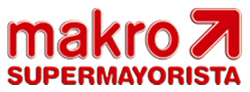 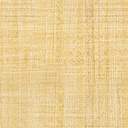 1,5 KG CEBOLLA CABEZ SUCIA OFER X 5 KG5 KG CEBOLLA CABEZONA BCA SUC X 3 KG3 KG CEBOLLA JUNCA CEBOLLA JUNCA EMPAQUE X KgKG CEBOLLA JUNCA EMPAQUE X 500 g500 GR CILANTRO500 GR CIMARRON CRESPOCIMARRON EN ATADOUND COLIFLORCOLIFLOR EMPAQUE X1KKG ESPINACA ESPINACA EMPAQUE X 500 g500 GR GUAYABA TIPO PERAGUAYABA PERA EMPAQUE X 1.5 KG1,5 KG HABICHUELAHABICHUELA EMPAQUE X 1.5 KG1,5 KG LECHUGA BATAVIA LECHUGA BATAVIA EMPAQUE X 12 undsUND LIMON TAHITI LIMON TAHITI EMPAQUE X 12 Kg12 KG LIMON TAHITI EMPAQUE X 5 Kg5 KG LULOLULO EMPAQUE X KGKG MANDARINA MANDARINA EMPAQUE X 2 Kg2 KG MANGO TOMMY MANGO EMPAQUE X 2 KG2 KG MARACUYAMARACUYA EMPAQUE X 2 Kg2 KG MARACUYA BOLSA X 10 Kg10 KG MAZORCA ENTERAMAZORCA ENTERA EMPAQUE X 1000 G1000 GR MORA A GRANELMORA EMPAQUE X 1 Kg1000 GR NARANJA VALENCIANARANJA VALENCIA EMPAQUE X 25 Kg25 KG NARANJA VALENCIA EMPAQUE X 12 Kg12 KG NARANJA VALENCIA EMPAQUE X 6 Kg6 KG PAPA CRIOLLA PAPA CRIOLLA EMPAQUE X 1.5 Kg1,5 KG PAPA PASTUSA SUCIA PAPA PASTUSA SUCIA X 48Kg48 KG PAPA PASTUSA SUCIA X 5 KG5 KG PAPA PASTUSA LAVADA X 5 Kg5 KG PAPA UNICA SUCIAPAPA UNICA SUCIA EMPAQUE X 48 Kg48 KG PAPAYA O LECHOZAPAPAYA A GRANEL X KgKG PEPINO COHOMBROPEPINO COHOMBRO EMPAQUE X 1.5 KG1,5 KG PEREJIL CRESPOPEREJIL CRESPO EMPAQUE X 500 g500 GR PIMENTONPIMENTON EMPAQUE X1K1 KG PIÑAPINA GOLDEN X undUND PINA PEROLERA X undUND PLATANO COLICEROPLATANO COLICERO X 2 KGKG PLATANO HARTONPLATANO HARTON EMPAQUE X 3 KG3 KG PLATANO HARTON EMPAQUE X 12.5 Kg12,5 KG REMOLACHAREMOLACHA EMPAQUE X 2 Kg2 KG REPOLLO BLANCOREPOLLO BLANCO A GRANEL X KgKG REPOLLO MORADOREPOLLO MORADO A GRANEL X KgKG TOMATE CHONTOTOMATE CHONTO MALLA X 3 KG3 KG TOMATE CHONTO EMPAQUE X 10 Kg10 KG TOMATE DE ARBOL TOMATE DE ARBOL EMPAQUE X 2 Kg2 KG YUCAYUCA EMPAQUE X 2 KG2 KG ZANAHORIA ZANAHORIA EMPAQUE X 12 Kg12 KG ZANAHORIA EMPAQUE X 2 Kg2 KG CARNES CARNES CARNES CARNES DESCRIPCIONUNIDAD DE MEDIDACANTIDAD SOLICITADABOLA BRAZO RESBOLA BRAZ RES MILANESA TERNEZ XKgKG CADERA CON COLITA RESCADERA CON COLITA RES TERNEZ X KgKG CARNE ASAR PORCIONADA TERNEZXkgKG CARNE MOLIDACARNE MOLER 80/20 RES TERNEZ XKGKG CARNE MOLIDA ESPECIAL TERNEZ X KgKG CARNE MOLI DE PRIMERA KORDER X1KgKG CENTRO PIERNA RESCENTRO PIERNA DE RES TERNEZ X KgKG CONTRAMUSLO POLLOCONTRAMUSLO FLIAR POLL ARO IQFXKgKG COSTILLA RESCOSTILLA STANDAR RES TERNEZ X KgKG LOMO CERDOLOMO DE CERDO IMPORTADO X KGKG LOMO FINO DE CERDO X KGKG LOMO DE CERDO CONGEL XKGKG MURILLO PEPINO LAGARTO DE RESMURILLO PEPINO LAGARTO TERNEZ XKgKG PECHUGA DE POLLO SIN HUESO SIN PIEL FILET PECHU POLL  VACXKgKG PERNIL DE POLLO LIMPIO PERNIL DE POLLO D`WOLF INSTX3240g3240 GR SOBREBARRIGA DELGADA DE RESSOBREBARRIGA DELG RES TERNEZ X KgKG CARNE DE RES PARA GUISAR Y SUDARBOTA/POSTA/AMPOLL RES TERNEZ X KgKG MORRO MORRILLO DE RES TERNEZ X KgKG BOTA TERNEZ ASISTIDO KG COLITA CUADRIL TERNEZKG PECHUGA ATLANTIC DESHUESADA KG PIERNA PNL PLL ARO SINRABFAMIQFKGKG PIERNA PNL PLL PIMPOLLO RABCONGKGKG CENTRO DE PIERNA ASISITIDA KG 